                                                                                               
СЄВЄРОДОНЕЦЬКА МІСЬКА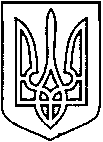  ВІЙСЬКОВО-ЦИВІЛЬНА АДМІНІСТРАЦІЯ  СЄВЄРОДОНЕЦЬКОГО РАЙОНУ  ЛУГАНСЬКОЇ  ОБЛАСТІРОЗПОРЯДЖЕННЯкерівника Сєвєродонецької міської  військово-цивільної адміністрації08  лютого 2022 року                                                                                      № 278   Про затвердження міської цільової Комплексної програми «Молодь Сєвєродонецькоїміської територіальної громади»  на 2022 рікКеруючись статтями 25 та 26 Закону України «Про місцеве самоврядування в Україні» від 21 травня 1997 року № 280/97-ВР, статтею 4, пунктом 8 частини 3 статті 6  Закону України «Про Військово-цивільні адміністрації» від 03.02.2015 № 141-VIII,  на виконання Закону України від 05 лютого 1993 року № 2998-ХІІ «Про сприяння соціальному становленню та розвитку молоді в Україні», згідно концепції Державної цільової соціальної програми «Молодь України» на 2021-2025 роки схваленої розпорядженням Кабінету Міністрів України від 23 грудня 2020 року №1669-р, 
Розпорядження голови Луганської обласної державної адміністрації – керівника обласної військово-цивільної адміністрації  від 28.01.2021 № 30 «Про затвердження регіональної цільової програми «Молодь Луганщини» на 2021-2025 роки»,  з метою подальшої реалізації молодіжної політики в територіальній громаді, сприяння соціальному становленню молоді, самореалізації та громадській активності зобов`язую:Затвердити міську цільову Комплексну програму «Молодь Сєвєродонецької міської територіальної громади» на 2022 рік. (Додається).2. Виконання Програми відбувається в межах коштів, затверджених у бюджеті Сєвєродонецької міської територіальної громади, відповідальним виконавцем Програми та головним розпорядником коштів є відділ молоді та спорту Сєвєродонецької міської військово-цивільної адміністрації Сєвєродонецького району Луганської області.3. Дане рішення підлягає оприлюдненню.4. Відділу молоді та спорту Сєвєродонецької міської військово-цивільної адміністрації Сєвєродонецького району Луганської області (Юрію КУЗЬМЕНКО) в лютому 2023 року звітувати про хід виконання Програми Сєвєродонецької міській військово-цивільній адміністрації Сєвєродонецького району Луганської області.5. Контроль за виконанням даного розпорядження покласти на першого заступника керівника Сєвєродонецької міської військово-цивільної адміністрації Сєвєродонецького району Луганської області Ігоря РОБОЧОГО.Керівник Сєвєродонецької міськоївійськово-цивільної адміністрації               	                Олександр СТРЮК                                                       ЗАТВЕРДЖЕНО	    Розпорядження керівника     Сєвєродонецької міської військово-цивільної адміністрації                                                                 від «__» _____ 20__ р. № ___                                                                                        Міська цільова Комплексна програма«Молодь Сєвєродонецької міської територіальної громади»на 2022 рікм. Сєвєродонецьк2022 рікІ. ПАСПОРТміської Комплексної програми«Молодь Сєвєродонецької міської  територіальної громади»на 2022 рікІІ. Визначення проблеми, на рішення якої спрямована ПрограмаМолодь як соціально-демографічна група характеризується не лише віковими ознаками, але й специфікою соціального становлення, особливим місцем у структурі суспільства. Процес забезпечення соціального становлення і розвитку молоді, реалізації її конституційних прав та свобод потребує посилення координації зусиль держави і громадськості; комплексного, системного підходу всіх суб’єктів молодіжної політики до її впровадження шляхом координації зусиль і необхідних засобів, поліпшення соціально-побутових умов життя молоді; розвитку її громадянської та трудової активності; формування духовної культури.На території, підпорядкованій Сєвєродонецькій міській військово-цивільній адміністрації Сєвєродонецького району Луганської області (далі – Сєвєродонецька міська ВЦА),  проживає молодь віком від 14 до 35 років у кількості 29 326 осіб. Загострення соціально-економічних проблем негативно впливає на матеріальне становище, стан здоров’я, фізичний та духовний розвиток молодих людей. Загрозливе  розповсюдження серед молоді набули соціально негативні форми поведінки (злочинність) та соціально небезпечні форми хвороби (туберкульоз, СНІД, наркоманія, алкоголізм, хвороби, що передаються статевим шляхом).Тому пріоритетом молодіжної політики в громаді повинно стати створення умов для розвитку соціальної активності молоді. У центрі уваги молодіжної політики має бути молодь як стратегічний ресурс, головне джерело інновацій і найважливіший фактор змін. Принциповою позицією є активізація молоді, розвиток її особистісних якостей за рахунок активної участі у житті громади.Аналіз факторів впливу на проблему та аналіз ресурсів для реалізації міської Комплексної програми «Молодь Сєвєродонецька» (SWOT-аналіз)ІІІ. Мета Програми	Метою Програми є створення системи всебічної підтримки громадянської активності молоді, спрямованої на самовизначення та самореалізацію, формування необхідних для цього правових, гуманітарних, соціальних та економічних передумов. ІV. Шляхи та засоби вирішення проблеми	Прийняття Програми зробить можливим поступово вирішувати проблеми становлення молоді шляхами залучення до співпраці: структурних підрозділів Сєвєродонецької міської ВЦА, засобів масової інформації, представників молодіжних  громадських організацій, підприємців, науковців, установ та закладів територіальної громади, інших соціальних інститутів, а також завдяки основним напрямам діяльності, що викладені у додатку 1 до Програми:організаційного та методичного забезпечення реалізації заходів молодіжної політики територіальної громади;створення умов для повноцінного соціального становлення, інтелектуального, фізичного, творчого розвитку молоді та реалізації молодіжних ініціатив;пропаганди та формування здорового способу життя;виховання почуття патріотизму, розвитку особистості на засадах духовності, загальнолюдських цінностей, правової культури, пропаганди серед молоді сімейних цінностей та відповідального батьківства;розвитку громадської активності молоді, надання підтримки молодіжним та дитячим громадським організаціям, органам студентського самоуправління;забезпечення реалізації прав молоді з особливими потребами та молоді соціально вразливих верств населення;сприяння розвитку молодіжних ініціатив у трудовій та підприємницькій діяльності;формування інформаційного простору для реалізації молодіжної політики територіальної громади;планування системи заходів за участю молоді.V. Строки та етапи виконання ПрограмиТермін реалізації Програми розрахований на 2022 рік. VІ. Перелік завдань і заходів Програми та результативні показникиВиконання Програми дасть можливість: збільшити кількість молоді, залученої як до розробки та організації, так і до участі у заходах та проектах, спрямованих на національно - патріотичне виховання та підвищення рівня громадянської свідомості молоді шляхом налагодження системної освітньої, виховної, інформаційної роботи за участю установ, які працюють з молоддю, інститутів громадянського суспільства, молодіжних працівників, волонтерів; урізноманітнити та запровадити нові форми та формати роботи з молоддю, особливо у напрямку національно-патріотичного виховання, зробивши найефективніші з них обов’язковими не лише до виконання, але й до щорічного збільшеного фінансування;збільшити  чисельність молоді, залученої до популяризації та утвердження здорового і безпечного способу життя та культури здоров’я; розвиток існуючих та створення нових інфраструктурних об’єктів з метою створення належних умов для залучення молоді до здорового та безпечного способу життя; створити цілісну систему неформальної освіти молоді; здійснити аналіз рівня зайнятості молоді територіальної громади  з визначенням основних проблем напрямку та шляхів їх вирішення за участю усіх зацікавлених у даному процесі сторін;забезпечити надання підтримки молоді у працевлаштуванні та сприяти створенню для неї нових робочих місць;підвищити рівень самоорганізації і самоврядування інститутів громадянського суспільства та їх осередків;створити конкурентоспроможне середовище для інститутів громадянського суспільства, у тому числі шляхом застосування конкурсних  засад фінансової підтримки їх проектів та заходів за рахунок бюджетних коштів; підвищити рівень залучення молоді до волонтерства  як форми суспільно значущої діяльності вторинної зайнятості; знизити рівень правопорушень серед молоді, активізувавши правову освіту та участь молоді у суспільно значущій громадській діяльності; підвищити рівень активності молоді в територіальній громаді, підвищивши рівень зацікавленості та участі органів влади у реалізації молодіжної політики на місцях; забезпечити щорічне збільшення обсягів бюджетного фінансування молодіжної політки за рахунок  коштів з бюджету міської територіальної громади.(«Заходи і завдання з виконання міської Комплексної програми «Молодь Сєвєродонецької міської територіальної громади » на 2022 рік» - додаток 1; «Напрямки діяльності програми та заходи відділу молоді та спорту» - додаток 2).VІІ. Ресурсне забезпечення Програми	Фінансування Програми здійснюється за рахунок коштів з бюджету міської територіальної громади.VІIІ. Координація та контроль за ходом виконання Програми	Координацію взаємодії виконавців щодо реалізації заходів, передбачених Програмою, здійснює відділ молоді та спорту та звітує про хід виконання Програми перед Сєвєродонецькою міською Військово-цивільною адміністрацією один раз на рік.ІХ. Розрахунок очікуваних результатів	Під час дії Програми очікується:Підвищення ефективності реалізації  молодіжної політики в територіальній громаді, створення необхідних умов для соціального становлення та розвитку молоді.Забезпечення необхідних стартових можливостей для соціального становлення молоді, поглиблення її інноваційної діяльності, створення сприятливих умов для безпосередньої участі у суспільних перетвореннях на засадах соціального партнерства.Підвищення зацікавленості молоді в здобутті освіти, створення умов для отримання молоддю якісної освіти, поліпшення рівня навчальної та виховної роботи, створення більш ефективної системи пошуку, навчання, виховання та самовдосконалення обдарованої молоді, залучення  студентів до наукової і науково-технічної діяльності, розширення співпраці закладів освіти з молодіжними  громадськими організаціями щодо реалізації освітньо-виховних програм, удосконалення діяльності органів студентського самоврядування.Позитивні зрушення у розв’язанні проблем зайнятості молоді, збільшення кількості робочих місць для неї, створення умов для підприємницької діяльності молоді, забезпечення вторинною зайнятістю студентської молоді.Поліпшення соціальної роботи з молоддю, зокрема з молодими сім’ями, осіб з інвалідністю,  з особами, що повернулися з місць позбавлення волі.Залучення молоді до оволодіння культурними цінностями українського народу, сприяння розвиткові професійної та самодіяльної художньої творчості, посилення роботи творчих об’єднань, клубів за інтересами, розвиток сучасної індустрії дозвілля молоді.Створення умов для поліпшення здоров’я молоді, посилення профілактичної роботи щодо запобігання наркоманії, захворюванню на ВІЛ/СНІД, охоплення молоді рухом за здоровий спосіб життя, заняття фізичною культурою та спортом, що позитивно вплине на зменшення захворюваності молоді, формування навичок здорового способу життя.Зниження рівня антигромадських негативних проявів серед молоді, поліпшення правового виховання молодих людей, профілактика правопорушень. Активізація молодіжного руху, надання йому більшої масовості та авторитетності.В результаті виконання Програми буде досягнуто забезпечення виконання реалізації державної молодіжної політики протягом 2022 року за напрямками:співпраця з органами учнівського та студентського самоврядування;співпраця з громадськими та молодіжними організаціями;розвиток нових форм молодіжного дозвілля;залучення учнівської та студентської молоді до міських  заходів;створення сприятливих умов для формування свідомого ставлення молоді до традицій та цінностей українського народу;створення сприятливих умов для формування свідомого ставлення молоді до збереження здоров’я та боротьби зі шкідливими звичками.Начальник відділумолоді та спорту   		                                                                   Юрій КУЗЬМЕНКО1Ініціатор розроблення програмиСєвєродонецька міська військово-цивільна адміністрація Сєвєродонецького району Луганської області.2Дата, номер і назва розпорядчого документу про розроблення програмиРозпорядження керівника Військово-цивільної адміністрації № 1926 від 29.09.2021 р. «Про розробку міських цільових та інших програм на 2022 рік».  3Розробник програмиВідділ  молоді та спорту Сєвєродонецької міської військово-цивільної адміністрації Сєвєродонецького району Луганської області4Співрозробники програмиСтруктурні підрозділи Сєвєродонецької міської військово-цивільної адміністрації Сєвєродонецького району Луганської області5Головний розпорядник коштівВідділ молоді та спорту Сєвєродонецької міської військово-цивільної адміністрації Сєвєродонецького району Луганської області6Відповідальний виконавець програмиВідділ молоді та спорту Сєвєродонецької міської військово-цивільної адміністрації Сєвєродонецького району Луганської області7Учасники програмиВідділ молоді та спорту, відділ культури, управління освіти, відділ кадрової роботи, відділ внутрішньої політики та зв’язків з громадськістю, Сєвєродонецький міський територіальний центр комплектування та соціальної підтримки, центр зайнятості, управління охорони здоров’я, відділ превенції Сєвєродонецького управління юстиції, відділ ювенальної превенції Сєвєродонецького відділу поліції ГУНП України в Луганській області, Сєвєродонецький міський центр соціальних служб, Луганське регіональне управління Держмолодьжитла, громадські організації, навчальні заклади територіальної громади.8Термін реалізації2022 рік9Перелік бюджетів, які беруть участь у виконанні ПрограмиБюджет Сєвєродонецької міської територіальної громади10Загальний обсяг фінансованих ресурсів, необхідних для реалізації Програми, в тому числі:з бюджету міської територіальної громади115,0 тис. грн.115,0 тис. грн.11Очікувані результатиПідвищення ефективності реалізації  молодіжної політики територіальної громади, створення необхідних умов для соціального становлення та розвитку молоді.Залучення молоді до оволодіння культурними цінностями українського народу, сприяння розвиткові професійної та самодіяльної художньої творчості, посилення роботи творчих об’єднань, клубів за інтересами, розвиток сучасної індустрії дозвілля молоді.Активізація молодіжного руху, надання йому більшої масовості та авторитетності.12 Контроль за виконанням (орган, уповноважений здійснювати контроль за виконанням)Сєвєродонецька міська військово-цивільна адміністрація Сєвєродонецького району Луганської області.Сильні сторони (S)Слабкі сторони (W)Наявність Державної цільової соціальної програми «Молодь України»;наявність регіональної цільової програми «Молодь Луганщини»;реалізація напрямків державної молодіжної політики на рівні територіальної громади; наявність діючої структури управління молодіжною політикою територіальної громади: відділ молоді та спорту, структурні подрозділи Сєвєродонецької міської ВЦА,  клуби за місцем проживання, громадські організацій (в тому числі молодіжні), навчальні заклади територіальної громади;наявність активних громадських організацій, фондів, які сприяють реалізації молодіжної політики.Недостатній обсяг фінансування заходів  молодіжної політики територіальної громади;замала кількість інноваційних молодіжних заходів;низький рівень ініціативи з боку молоді щодо реалізації молодіжних інтересів в територіальній громаді;не завжди активна співпраця з організаціями територіальної громади щодо підготовки та проведення молодіжних міських заходів.Можливості (O)Загрози (T)Активізація молоді шляхом залучення до активної участі в житті громади;можливість використання в межах реалізації Програми потенціалу навчальних закладів та організацій, що працюють з молоддю;наявність мережі спеціалізованих закладів для молоді (в тому числі закладів дозвілля, фізкультурно-оздоровчих закладів, клубів за місцем проживання та ін.)Розповсюдження соціально негативних форм поведінки та соціально небезпечних хвороб в молодіжному середовищі;високий рівень безробіття серед молоді;наявність криміногенної обстановки  в молодіжному середовищі.Обсяги коштів, які передбачається залучити для виконання ПрограмиВсього витрат на реалізацію заходів Програмиу 2022 роціОбсяги коштів, які передбачається залучити для виконання ПрограмиВсього витрат на реалізацію заходів Програмиу 2022 роціВсього, в тому числі бюджету міської територіальної громади115,00 тис. грн.Найменування заходуНайменування заходуНайменування показникаОдиниця виміруЗначення показника1. Здійснення державних і громадських заходів, спрямованих на популяризацію патріотизму, громадянської свідомості й активної громадянської позиції молоді.  Національно-патріотичне виховання молоді.Показник витрат:кількість коштів запланованих на проведення молодіжних заходів;- кількість запланованих молодіжних заходів; Показник продукту:кількість молоді, котра братиме участь у молодіжних заходахПоказник ефективності:середня вартість проведення одного заходусередня вартість затрат на одного учасникаПоказник якості:кількість зайнятих місцьтис. грн.од.осібтис грн.тис грн.од.24,925612504,1540,02092.Популяризація здорового і безпечного способу життя та культури здоров’я серед молоді.Показник витрат:кількість коштів запланованих на проведення молодіжних заходів; кількість запланованих молодіжних заходів; Показник продукту:кількість молоді, котра братиме участь у молодіжних заходахПоказник ефективності:середня вартість проведення одного заходусередня вартість затрат на одного учасникаПоказник якості:кількість зайнятих місцьтис. грн.од.осібтис. грн.тис. грн.од.       33,1           412508,2750,02693.Набуття молодими людьми знань, навичок та інших компетентностей поза системою освіти, Створення цілісної системи неформальної освіти молоді задля сприяння громадському діалогу та створення додаткових умов для розвитку і самореалізації особистості.Показник витрат:кількість коштів запланованих на проведення молодіжних заходів; кількість запланованих молодіжних заходів; Показник продукту:кількість молоді, котра братиме участь у молодіжних заходахПоказник ефективності:середня вартість проведення одного заходусередня вартість затрат на одного учасникаПоказник якості:кількість зайнятих місцьтис. грн.одосібтис. грн.тис. грн.од.48,795710206,9710,04864. Створення умов та здійснення заходів, спрямованих на забезпечення первинної і вторинної зайнятості та самозайнятості молоді. Сприяння працевлаштуванню.Показник витрат:кількість коштів запланованих на проведення молодіжних заходів; кількість запланованих молодіжних заходівПоказник продукту:кількість молоді, котра братиме участь у молодіжних заходахПоказник ефективності:середня вартість проведення одного заходусередня вартість затрат на одного учасникаПоказник якості:кількість зайнятих місцьтис. грн.одосібтис. грн.тис. грн.од.8,1821204,0900,06835. Забезпечення інформаційної, консультативної, організаційної та іншої партнерської підтримки молоді, що проживає на тимчасово окупованій території України та внутрішньо переміщених осіб.Не потребує фінансування.6.Надання  підтримки молодіжним та дитячим громадським організаціям.Згідно заходів, перелічених у напрямках 1-47.Забезпечення молодіжного співробітництва, в тому числі між іншими регіонами України та в рамках міжнародного спілкування.Не потребує фінансування